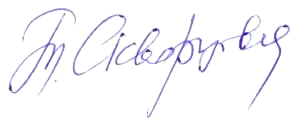 Руководитель программного комитета					Т.А. Скворцова Федеральное государственное автономное образовательное учреждение высшего образования «Российский национальный исследовательский медицинский университет имени Н.И. Пирогова» Министерства здравоохранения Российской ФедерацииФедеральное государственное автономное образовательное учреждение высшего образования «Российский национальный исследовательский медицинский университет имени Н.И. Пирогова» Министерства здравоохранения Российской ФедерацииPirogov Russian National Research Medical UniversityPirogov Russian National Research Medical UniversityГосударственное бюджетное учреждение здравоохранения «Морозовская детская городская клиническая больница Департамента здравоохранения города Москвы»Государственное бюджетное учреждение здравоохранения «Морозовская детская городская клиническая больница Департамента здравоохранения города Москвы»Технический организатор — ООО «РУСМЕДИКАЛ ИВЕНТ»Технический организатор — ООО «РУСМЕДИКАЛ ИВЕНТ»Образовательное онлайн мероприятиеОбразовательное онлайн мероприятиеШКОЛА ДЕТСКИХ ГАСТРОЭНТЕРОЛОГОВ И ПЕДИАТРОВШКОЛА ДЕТСКИХ ГАСТРОЭНТЕРОЛОГОВ И ПЕДИАТРОВТема «Актуальные вопросы в педиатрии и гастроэнтерологии»Тема «Актуальные вопросы в педиатрии и гастроэнтерологии»Дата проведения: 4 декабря 2021 годаСайт трансляции: https://www.pediatrics.school/Сайт трансляции: https://www.pediatrics.school/Образовательная цель: Целями школы детских гастроэнтерологов и педиатров «Актуальные вопросы в педиатрии и гастроэнтерологии» являются усвоение междисциплинарного подхода к проблемам заболеваний органов пищеварения у детей. Участники получат новые теоретические знания и практические рекомендации от ведущих специалистов. Изучат вопросы подходов к диагностике расстройств пищевого поведения у детей и подростков на этапе первичного обращения к специалистам, подробно рассмотрят отличия пищевой непереносимости и аллергии, и в том числе к белкам коровьего молока, а также разберут вопросы организации медицинской и социальной помощи детям и подросткам с целиакией в городе Москва. В рамках образовательного обучающего мероприятия будут продемонстрированы клинические случаи и рассмотрен опыт специалистов различных областей. Целями школы детских гастроэнтерологов и педиатров «Актуальные вопросы в педиатрии и гастроэнтерологии» являются усвоение междисциплинарного подхода к проблемам заболеваний органов пищеварения у детей. Участники получат новые теоретические знания и практические рекомендации от ведущих специалистов. Изучат вопросы подходов к диагностике расстройств пищевого поведения у детей и подростков на этапе первичного обращения к специалистам, подробно рассмотрят отличия пищевой непереносимости и аллергии, и в том числе к белкам коровьего молока, а также разберут вопросы организации медицинской и социальной помощи детям и подросткам с целиакией в городе Москва. В рамках образовательного обучающего мероприятия будут продемонстрированы клинические случаи и рассмотрен опыт специалистов различных областей. РУКОВОДИТЕЛЬ ПРОГРАММНОГО КОМИТЕТАРУКОВОДИТЕЛЬ ПРОГРАММНОГО КОМИТЕТАСкворцова Тамара Андреевна– к. м. н., главный внештатный детский специалист– гастроэнтеролог Департамента здравоохранения города Москвы, заведующий гастроэнтерологическим отделением, врач-гастроэнтеролог ГБУЗ «Морозовская ДГКБ ДЗМ», руководитель Центра детской гастроэнтерологии ГБУЗ «Морозовская ДГКБ ДЗМ», доцент кафедры гастроэнтерологии факультета дополнительного профессионального образования ФГАОУ ВО «РНИМУ им. Н.И. Пирогова» МЗ РФОРГАНИЗАЦИОННЫЙ КОМИТЕТОРГАНИЗАЦИОННЫЙ КОМИТЕТНиконов Евгений Леонидович– д. м. н., профессор, заместитель Председателя Правительства Хабаровского края по социальным вопросам, заведующий кафедрой гастроэнтерологии факультета дополнительного профессионального образования ФГАОУ ВО «РНИМУ им. Н.И. Пирогова» МЗ РФСкворцова Тамара Андреевна– к. м. н., главный внештатный детский специалист– гастроэнтеролог Департамента здравоохранения города Москвы, заведующий гастроэнтерологическим отделением, врач-гастроэнтеролог ГБУЗ «Морозовская ДГКБ ДЗМ», руководитель Центра детской гастроэнтерологии ГБУЗ «Морозовская ДГКБ ДЗМ», доцент кафедры гастроэнтерологии факультета дополнительного профессионального образования ФГАОУ ВО «РНИМУ им. Н.И. Пирогова» МЗ РФЛЕКТОРЫЛЕКТОРЫБарденикова Светлана Ивановна – к. м. н., доцент кафедры педиатрии ФГБОУ ВО «Московский государственный медико–стоматологический университет им. А.И. Евдокимова» Минздрава РоссииБережанский Павел Вячеславович– к. м. н., заведующий пульмонологическим отделением – врач–педиатр ГБУЗ «Морозовская ДГКБ ДЗМ»Волынец Галина Васильевна– д. м. н., руководитель отдела гастроэнтерологии, главный научный сотрудник ОСП НИКИ педиатрии им. академика Ю. Е. Вельтищева ФГАОУ ВО РНИМУ им. Н. И. Пирогова МЗ РФГордеева Елена Анатольевна– врач высшей квалификационной категории, заведующий отделением в клинике расстройств пищевого поведения при ГБУЗ «НПЦ ПЗДП им. Г.Е. Сухаревой ДЗМ»Гущина Евгения Александровна– врач–педиатр хирургического отделения РДКБ ФГАОУ ВО РНИМУ им. Н.И. Пирогова Минздрава РоссииДмитриева Юлия Андреевна– к. м. н., детский гастроэнтеролог, руководитель центра компетенций для детей с целиакией «ДГКБ им. З.А. Башляевой»До Егито Клаудиа Кристоваовна– врач–педиатр гастроэнтерологического отделения ГБУЗ «Морозовская детская городская клиническая больница ДЗМ»Кнорринг Герман Юрьевич– к. м. н., доцент кафедры терапии, клинической фармакологии и скорой медицинской помощи ФГБОУ ВО «Московский государственный медико–стоматологический университет им. А.И. Евдокимова» Минздрава РоссииМельничук Анна Сергеевна– врач–гастроэнтеролог гастроэнтерологического отделения ГБУЗ «Морозовская детская городская клиническая больница ДЗМ»Никитин Артем Вячеславович– к. м. н., врач–педиатр гастроэнтерологического отделения ГБУЗ «Морозовская детская городская клиническая больница ДЗМ», ассистент кафедры гастроэнтерологии факультета дополнительного профессионального образования ФГАОУ ВО РНИМУ им. Н.И. Пирогова МЗ РФ, ведущий научный сотрудник отдела гастроэнтерологии ОСП НИКИ педиатрии им. академика Ю. Е. Вельтищева ФГАОУ ВО РНИМУ им. Н. И. Пирогова МЗ РФСкворцова Вера Алексеевна– д. м. н., профессор кафедры неонатологии ФУВ ГБУЗ МО МОНИКИ им. М. Ф. Владимирского, главный научный сотрудник лаборатории питания здорового и больного ребенка ФГАУ «НМИЦ здоровья детей» Минздрава РоссииСкворцова Тамара Андреевна– к. м. н., главный внештатный детский специалист гастроэнтеролог Департамента здравоохранения города Москвы, заведующий гастроэнтерологическим отделением, врач-гастроэнтеролог ГБУЗ «Морозовская ДГКБ ДЗМ», руководитель Центра детской гастроэнтерологии ГБУЗ «Морозовская ДГКБ ДЗМ», доцент кафедры гастроэнтерологии факультета дополнительного профессионального образования ФГАОУ ВО РНИМУ им. Н.И. Пирогова МЗ РФШкурко Татьяна Всеволодовна- к. м. н., заместитель генерального директора Ассоциации колопроктологов России, руководитель научно-организационного отдела ФГБУ «НМИЦ колопроктологии имени А.Н. Рыжих» Минздрава России, руководитель организационно-методического отдела по колопроктологии ГБУ «НИИОЗММ Департамента здравоохранения города Москвы»НАУЧНАЯ ПРОГРАММАНАУЧНАЯ ПРОГРАММА09:00–10:00Регистрация участников10:00–10:10Приветственное слово (актуальность)Никонов Евгений ЛеонидовичСкворцова Тамара Андреевна10:10–10:30Осложнения при лечении детей с синдромом короткой тонкой кишкиДоклад посвящён осложнениям у пациентов с синдромом короткой кишки, которые связаны с проводимым лечением. В докладе будут представлены наиболее часто встречающиеся из них, а именно, заболевания печени, ассоциированные с поражением кишечника, рефидинг-синдром, последствия неоднократных катетеризаций ЦВ, кандидемия и инвазивный кандидоз у детей с ЦВД. Все перечисленные осложнения подкреплены клиническими примерами и тактикой ведения таких детей. Гущина Евгения АлександровнаЛекция при поддержке компании ООО «Такеда Фармасьютикалс» (Не обеспечивается кредитами НМО)10:30–11:00Механизм действия и результаты клинических исследований тедуглутида. Портрет пациентаВ рамках доклада будет представлен анализ результатов клинических исследований эффективности и безопасности применения тедуглутида у детей. Разобран механизм действия препарата. Представлена модель пациента. Волынец Галина Васильевна Лекция при поддержке компании ООО «Такеда Фармасьютикалс» (Не обеспечивается кредитами НМО)11:00–11:30Клинический опыт применения тедуглутида у пациентов с СКК-КНВ рамках доклада будет представлен 3-х летний опыт применения препарата Тедуглутид у детей с синдромом короткой кишки с кишечной недостаточностью.Скворцова Тамара АндреевнаЛекция при поддержке компании ООО «Такеда Фармасьютикалс» (Не обеспечивается кредитами НМО)11:30–11:40Перерыв11:40–12:10Эрадикация Helicobacter pylori, что скрыто от зоркого ока врачаЛекция актуализирует проблему применения современных эрадикационных схем в детском возрасте, обращая внимание не только на клиническое, но и на нормативные аспекты применения лекарственных средств в педиатрии. Проводится анализ возможностей применения основных препаратов, применяемых в схемах эрадикации Helicobacter pylori.Кнорринг Герман ЮрьевичЛекция при поддержке компании ООО «Др. Редди'c Лабораторис» (Не обеспечивается кредитами НМО)12:10–12:40Гастроэнтерологические истории малышей с АБКМ: навигация диагностики и лечениеАБКМ – это вид пищевой аллергии, возникающей вследствие реакции иммунной системы ребенка на белки коровьего молока. Как правило АБКМ развивается после приема продуктов, содержащих белок коровьего молока. В докладе будет обсуждаться схема диагностики, лечения, выбор диеты.Барденикова Светлана Ивановна12:40–13:10Искусственное вскармливание. Профилактика функциональных расстройств органов пищеварения (ФРОП)Лектор представит возможные методы коррекции при нарушении ЖКТ у детей, в том числе коррекция питания, подбор функциональной смеси при искусственном вскармливании. Скворцова Вера Алексеевна13:10–13:40Типичная и атипичная целиакия у детейВ рамках доклада будут представлены актуальные данные о течении целиакии, разобран алгоритм диагностики, представлены критерии установления диагноза. Продемонстрированы клинические примеры, а также разобраны сложности и особенности диагностики целиакии у детей. Дмитриева Юлия Андреевна13:40–13:50Перерыв13:50–14:20Диагностика расстройств пищевого поведения у детей и подростков на этапе первичного обращения к специалистам. Принципы профильной маршрутизацииВ рамках доклада будут обсуждены особенности диагностики расстройств пищевого поведения у детей и подростков на этапе первичного обращения к специалистам. На что следует обратить внимание специалисту амбулаторного звена. Проговорены принципы профильной маршрутизации. Гордеева Елена Анатольевна14:20–14:50Пищевая аллергия. БКМ и внекожные проявленияРаспространенность пищевой аллергии в РФ от 10 до 38,7% в зависимости от региона, Аллергия к БКМ развивается у 4-6% детей до 1 года. В рамках доклада рассмотрим отличия пищевой непереносимости и аллергии, внекожные проявления пищевой аллергии, аллергию к белкам коровьего молока, алгоритм диагностики и ведения таких пациентов.Бережанский Павел Вячеславович14:50–15:20Нормативно-правовая база оказания медицинской помощи пациентам с заболеваниями органов пищеваренияВ рамках доклада будут представлены действующие нормативно-правовые документы, актуальные, которые применимы для оказания медицинской помощи пациентам с заболеваниями органов пищеварения.Шкурко Татьяна Всеволодовна15:20–15:50Организация оказания медицинской помощи детям с заболеваниями органов пищеварения. Работа Центра детской гастроэнтерологии ГБУЗ «Морозовская ДГКБ ДЗМ». Итоги уходящего годаБудут представлены данные о работе Центра детской гастроэнтерологии и оказании амбулаторной и стационарной медицинской помощи детям с заболеваниями органов пищеварения. Скворцова Тамара Андреевна15:50–16:10Разбор клинического случая (практика врача–гастроэнтеролога ГБУЗ «Морозовская ДГКБ ДЗМ»)Будет представлен клинический случай. Разбор диагностического алгоритма, тактики ведения пациента.Никитин Артем Вячеславович16:10–16:30Разбор клинического случая (практика врача–гастроэнтеролога ГБУЗ «Морозовская ДГКБ ДЗМ»)Будет представлен клинический случай. Разбор диагностического алгоритма, тактики ведения пациента.Мельничук Анна Сергеевна16:30–16:50Разбор клинического случая (практика врача–педиатра ГБУЗ «Морозовская ДГКБ ДЗМ»)Будет представлен клинический случай. Разбор диагностического алгоритма, тактики ведения пациента.До Егито Клаудиа Кристоваовна16:50–17:05Ответы на вопросы17:05–17:15Дискуссия. Закрытие школы